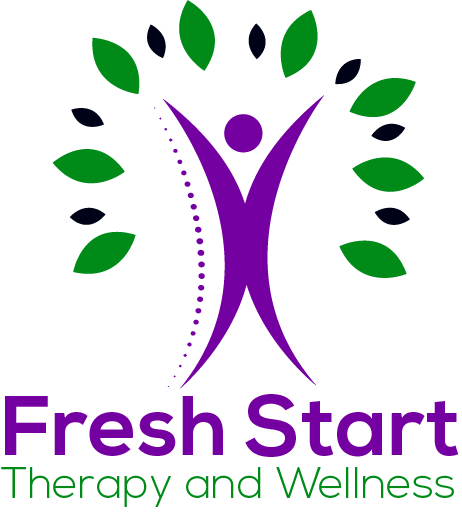 EATING PATTERNS  INTAKE FORM What is your weight to the best of your knowledge?______________________ Do you binge eat (meaning, more food than would be considered normal at once)?__________________If so, how often per day?_________ How often per week?_______________________________________________________________ If you binge, do you eat an abnormal amount within a 2­hour period?_______________ _ How long has this been occurring (weeks, months, or years)?_______________________ Do you… Eat more rapidly than normal?____________ Feel lack of control?___________ Eat until feeling uncomfortably full?___________ Eat when not physically full?__________ Eat in isolation?_________ Feel disgusted, depressed, or guilty?___________ If you had a binge history in the past, how long ago?_____________________________ After eating, do you ​purge ​by use of compensatory behaviors to prevent weight gain (self­induced vomiting, misuse of laxatives, diuretics, fasting, excessive exercise)?________________ If so, how often per day?_____________How often per week?_____________________ How often has the purging been occurring (weeks, months, or years)?________________ 10)If you had a purge history in the past, how long ago?_____________________________ 11)Do you restrict food intake or liquid intake?___________If so, to how many calories per day?___________ 12)Has this lead to a loss of weight?_____________If so, how much within a month?____________ 13)Are you constantly preoccupied with thoughts of becoming gaining “too much” weight?________________ 14)Do you think negatively of your body?____________How so?_____________________ 